ANEXO I - Modelo de Folha de Rosto para Proposta de PesquisaEDITAL SUPLEMENTAR DE SELEÇÃO Nº 001/2021MESTRADO E DOUTORADO 2022PROPOSTA DE PESQUISA(TÍTULO DA PROPOSTA)LINHA DE PESQUISA NO PROGRAMA:NÚMERO DO CANDIDATO: (será preenchido no momento da inscrição)(NOME DO CANDIDATO)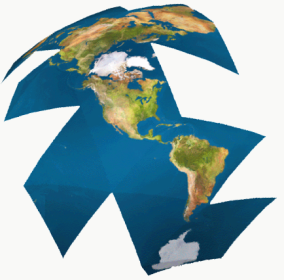 